Páty Német Nemzetiségi ÖnkormányzataDeutsche Selbstverwaltung Pad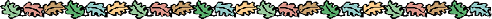 Elnöke                                                                                                                     I/ 7536-1/2023.Tisztelt Képviselő-testület!A nemzetiségek jogairól szóló 2011. évi CLXXIX. tv. 90. § (1)  bek. alapján Páty Német Nemzetiségi Önkormányzata Képviselő-testületének nyilvános ülésére, közmeghallgatására2023. november 20-ra 18:00 óráraösszehívom, az ülésre tisztelettel meghívom.A testületi ülés helye: Német Nemzetiség Háza                                    Páty, Rákóczi utca   37.                                     (a könyvtár mögötti bejárat)                    A testületi ülésre az alábbi napirendi pontokat javaslom:Beszámoló az önkormányzat 2023. évben végzett tevékenységéről, jövő évi elképzelésekről (közmeghallgatás)Páty, 2023.  október 30.                                                                                                 Tolnainé Megtért Mária sk.                                                                                                                 elnök